Mini Pizza Quiches 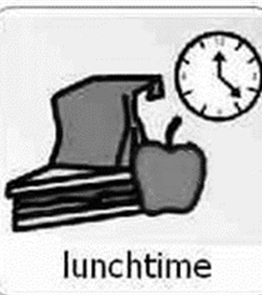 Recipe from : https://www.bbcgoodfood.com/recipes/mini-pizza-quiches Similar to breakfast time routine, children enjoy helping out and preparing snack at Hazeldene. To lead from their interests, it can be fun to bake and cook meals with your child. They develop many skills through cooking and baking including  listening; talking and (pre)reading (as they follow the recipe); communicating with each other about cooking or socially; developing deeper thinking and mathematical skills (measuring out ingredients, sizes, amounts, estimating, simple addition and subtraction) and learning about maintaining a healthy balanced diet. Children may be willing to try new foods if they have been involved in the preparation. YOU CAN USE ANY RECIPE OF YOUR CHOICE but here is an idea: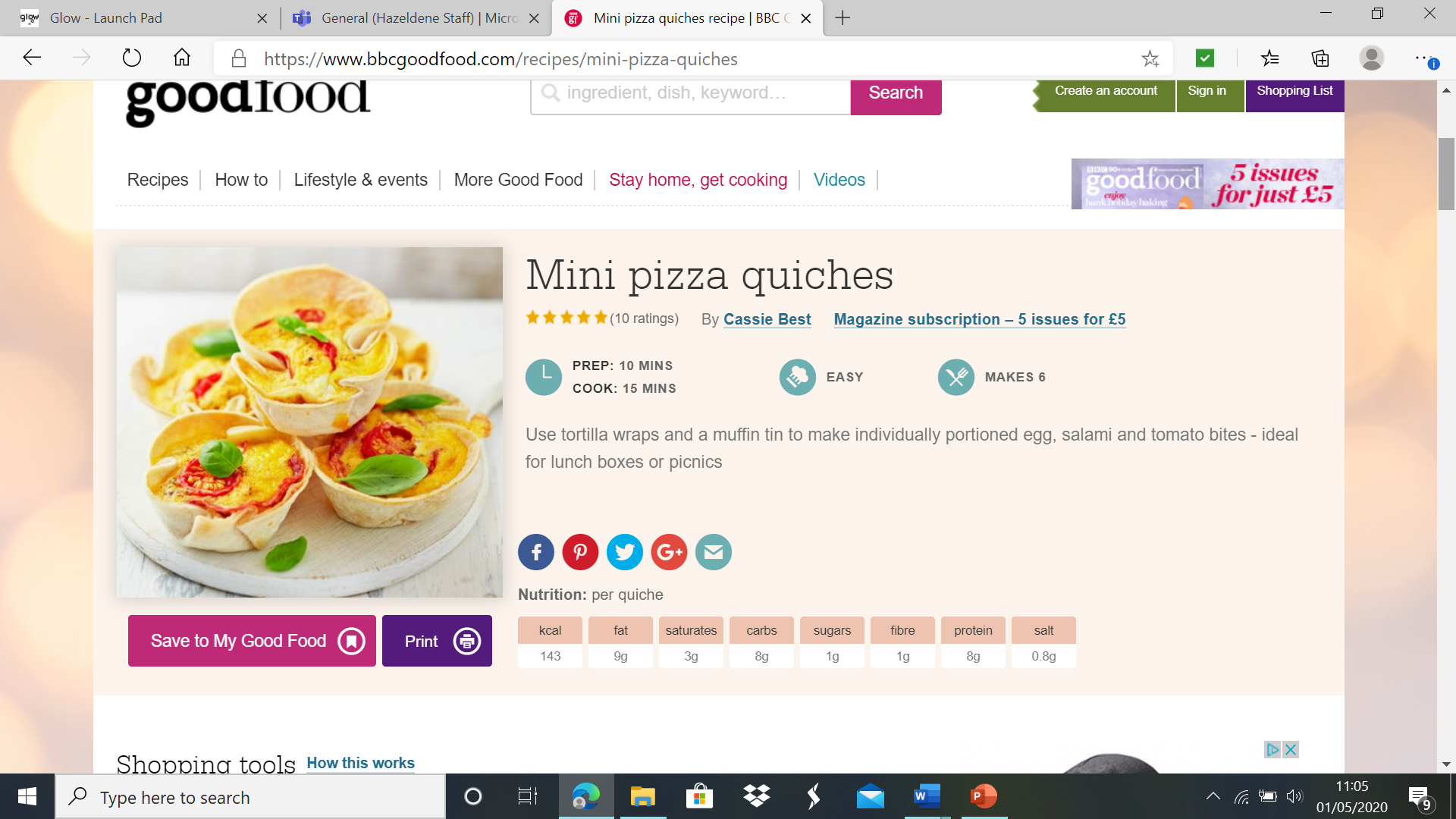 MethodHeat oven to 180C/160C fan/gas 4. Using a 12cm cutter (or a small plate) cut circles from the large tortilla wraps – you should get 6. Use the circles to line 6 holes of a muffin tin, pushing them into the holes to make cases.Beat the eggs and pour into the tortilla cases ,you can add some chopped vegetables too, Top each case with a slice of salami (if you like ) and 1/2 a cherry tomato. Bake for 15 mins until the egg has set. Top with a few basil leaves, if you like, and serve with extra tomatoes and vegetable sticks. 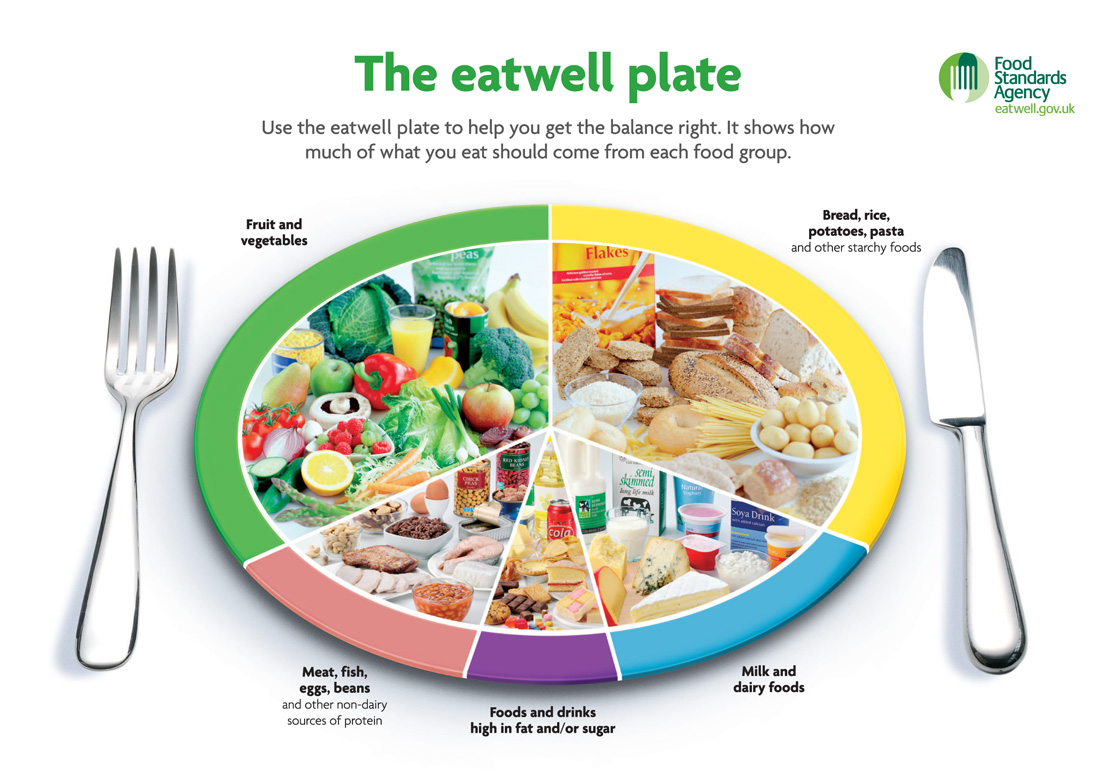 Curriculum for Excellence Skills developed Eats socially with others.  Recognises that we eat different foods at different times of the day and on different occasions.  Prepares and tastes a range of familiar and unfamiliar foods. Recognises and respects that others’ food choices may be different from their own. Recognises that eating more of some types of foods and less of others is good for health. Identifies, prepares and tastes a range of foods, for example, fruit, vegetables.Demonstrates how to perform daily hygiene routines, for example, hand washing,  Gets ready to prepare food, for example, wash hands, tie hair back, wear an apron.Describes which foods come from plants and which come from animals when working with and tasting foods. Recognises the number of objects in a group, without counting (subitising) and uses this information to estimate the number of objects in other groups. Checks estimates by counting.  Demonstrates skills of estimation in the contexts of number and measure using relevant vocabulary, including less than, longer than, more than and the same.Shares relevant experiences in which measurements of lengths, heights, mass and capacities are used, for example, in baking.  Describes common objects using appropriate measurement language, including tall, heavy and empty.  Compares and describes lengths, heights, mass and capacities using everyday language, including longer, shorter, taller, heavier, lighter, more and less.  Estimates, then measures, the length, height, mass and capacity of familiar objects using a range of appropriate non-standard units.Makes an attempt to take turns when listening and talking in a variety of contexts.  Makes an attempt to use appropriate body language when listening to others, for example, eye contact.  Listens and responds to others appropriately.  Asks questions and responds relevantly to questions from others. Follows and gives simple instructions. 